· October 2021 ·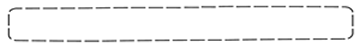 · October 2021 ·· October 2021 ·· October 2021 ·· October 2021 ·∙ Sunday ∙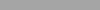 ∙ Monday ∙∙ Tuesday ∙∙ Wednesday ∙∙ Thursday ∙∙ Friday ∙∙ Saturday ∙Autumn whispered to the wind,“ I fall; but always rise again.”Autumn whispered to the wind,“ I fall; but always rise again.”Autumn whispered to the wind,“ I fall; but always rise again.”Autumn whispered to the wind,“ I fall; but always rise again.”Autumn whispered to the wind,“ I fall; but always rise again.”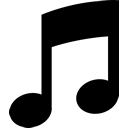 8:00 Daily Mass 10:00 Coffee & Music10:30 Word n’ Word11:00 Exercise1:00 Card/Domino3:00 Bingo4:30 Room Visits8:00 Daily Mass Ch 3110:00 Bingo 11:00 Exercise2:00 Coke Floats3:00 Bingo4:00 Movie Ch 178:00 Daily Mass.ch 31 10:00 Church Service1:00 Card Club   2:00 Fun News & Horoscopes 3:00 Sunday Sundaes4:30 Room Visits8:00 Daily Mass 10:00 Coffee & Music10:30 Trivia11:00 Ball Toss1:00 Card Club     2:30 Fire Pit/ Soda   3:10 Corn Hole  4:30 Room Visits8:00 Daily Mass ch 3110:00 Sing Along10:30 Refreshments11:00 Exercise1:00 Walking Club2:00 Men’s Club3:00 Pumpkin Stick4:30 Room Visits8:00 Daily Mass c 3110:00 Rosary in the Dining Room10:30 Coffee & Refreshments  2:00 Outside Chat 3:00 Pumpkin Craft4:30 Room Visits  FALL FESTIVAL 10:00 – 3:00Live Music 10am & 2pmAll Day firepitAnimals & GameMarket Days & Cotton Candy& More…..8:00 Daily Mass 10:00  J&L Music10:30 Coffee & Drinks11:00 Exercise1:00 Card/Domino3:00 Bingo4:30 Room Visits8:00 Daily Mass Ch 3110:00 Bingo 11:00 Exercise2:00 Coke Floats3:00 Bingo4:00 Movie Ch 178:00 Daily Mass.ch 31 10:00 Church Service1:00 Card Club   2:00 Fun News & Horoscopes 3:00 Sunday Sundaes4:30 Room Visits8:00 Daily Mass 10:00 Coffee & Music10:30 Trivia11:00 Ball Toss1:00 Card Club     2:30 Fire Pit/ Soda   3:10 Corn Hole  4:30 Room Visits  6:00 Bingo8:00 Daily Mass ch 3110:00 Sing Along10:30 Refreshments11:00 Exercise1:00 Walking Club2:00 Men’s Club3:00 Scarecrow Craft4:30 Room Visits6:00 Bingo8:00 Daily Mass Ch 3110:00 Rosary in the Dining Room10:30Coffee/Drinks11:00 Balloon Toss  2:00 Outside Chat3:00 Birthday Party4:30 Room Visits 6:00 Bingo :00 Daily Mass 10:00 Puzzles10:30Coffee/Drinks11:00 Exercise1:00 Card Club 2:00 Outside Chats3:30 Happy Hour Thirsty Thursday4:30 Room Visits  6:00 Bingo8:00 Daily Mass 10:00 Coffee & Music10:30 Word n’ Word11:00 Exercise1:00 Card/Domino3:00 Bingo4:30 Room Visits6:00 Bingo8:00 Daily Mass Ch 3110:00 Bob Baker11:00 Exercise2:00 Coke Floats3:00 Bingo4:00 Movie Ch 178:00 Daily Mass.ch 31 10:00 Church Service1:00 Card Club   2:00 Fun News & Horoscopes 3:00 Sunday Sundaes4:30 Room Visits8:00 Daily Mass 10:00 Coffee & Music10:30 Trivia11:00 Ball Toss1:00 Card Club     2:30 Fire Pit/ Soda   3:10 Corn Hole  4:30 Room Visits  6:00 Bingo8:00 Daily Mass ch 3110:00 Bob Baker10:30 Refreshments11:00 Exercise1:00 Walking Club2:00 Special Interest               Committee3:00 Irish Craft4:30 Room Visits6:00 Bingo8:00 Daily Mass Ch 3110:00 Rosary in the Dining Room10:30Coffee/Drinks11:00 Balloon Toss  2:00 Outside Chat3:00 Pumpkin Face Craft4:30 Room Visits   6:00 Bingo8:00 Daily Mass 10:00 Mark Stanzler10:30Coffee/Drinks11:00 Exercise1:00 Card Club 2:00 Outside Chat3:00 Happy Hour Thirsty Thursday4:30 Room Visits  6:00 Bingo8:00 Daily Mass 10:00 Coffee & Music10:30 Word n’ Word11:00 Exercise1:00 Card/Domino3:00 Bingo4:30 Room Visits 6:00 Bingo8:00 Daily Mass Ch 3110:00 Bingo 11:00 Exercise2:00 Coke Floats3:00 Bingo4:00 Movie Ch 178:00 Daily Mass.ch 31 10:00 Church Service1:00 Card Club   2:00 Fun News & Horoscopes 3:00 Sunday Sundaes4:30 Room Visits8:00 Daily Mass 10:00 Coffee & Music10:30 Trivia11:00 Ball Toss1:00 Card Club     2:30 Fire Pit/ Soda   3:10 Corn Hole  4:30 Room Visits  6:00 Bingo8:00 Daily Mass 10:00 Bob NHTunes10:30 Refreshments 11:00 Exercise1:00 Walking Club2:00 Men’s Club3:00 Ice Cream Social4:30 Room Visits 6:00 Bingo8:00 Daily Mass Ch 3110:00 Rosary in the Dining Room10:30Coffee/Drinks11:00 Balloon Toss  1:30 Box Car Derby Race4:30 Room 6:00 Bingo8:00 Daily Mass 10:00 Resident Council10:30Coffee/Drinks11:00 Exercise 2:00 Outside Chat3:00 Haunted Cookie House4:30 Room Visits6:00 Bingo8:00 Daily Mass 10:00 Bingo11:00 Exercise1:00 Halloween Parade3:00 Halloween Party4:30 Room Visits6:00 Bingo8:00 Daily Mass Ch 3110:00 Bingo 11:00 Exercise2:00 Coke Floats3:00 Bingo4:00 Movie Ch 178:00 Daily Mass.ch 31 10:00 Church Service1:00 Card Club   2:00 Fun News & Horoscopes3:00 Halloween Social4:30 Room Visits                                     My favorite color is October!!                                                       My favorite color is October!!                                                       My favorite color is October!!                                                       My favorite color is October!!                                                       My favorite color is October!!                                                       My favorite color is October!!                  